Positive Personal Profile (PPP) Form 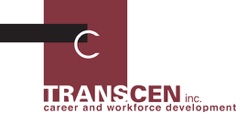 Name: Dreams & Goals:Talents:Skills & Knowledge:Learning Styles:Interests: Positive Personality Traits:Temperaments:Values:Environmental Preferences: Dislikes, Quirks, & Idiosyncrasies:Work Experiences:Support System: Possibilities & Ideas: Possibilities & Ideas: 